Администрации сельского поселения Добринский сельсовет Добринского муниципального района Липецкой области Российской Федерации ПОСТАНОВЛЕНИЕ    03.07.2023 г.                        п.Добринка                       № 73О внесении изменений в Порядок составления и ведения кассового плана исполнения бюджета сельского поселения Добринский сельсовет Добринского муниципального района В соответствии с пунктом 1 статьи 217.1 Бюджетного кодекса Российской Федерации, администрация сельского поселения Добринский сельсоветПОСТАНОВЛЯЕТ:1. Внести изменения в Порядок составления и ведения кассового плана исполнения бюджета сельского поселения Добринский сельсовет Добринского муниципального района, утвержденного постановлением администрации сельского поселения Добринский сельсовет Добринского муниципального района №74 от 28.05.2020 г., согласно приложению.2. Настоящее постановление вступает в силу со дня его официального обнародования.3. Контроль за исполнение настоящего постановления оставляю за собой.Глава администрациисельского поселенияДобринский сельсовет                                                                 Н.В. ЧижовПриложение к постановлению администрации сельского поселения Добринский сельсовет от 03.07.2023г. №73ИЗМЕНЕНИЯ В ПОРЯДОК СОСТАВЛЕНИЯ И ВЕДЕНИЯ КАССОВОГО ПЛАНА ИСПОЛНЕНИЯ БЮДЖЕТА СЕЛЬСКОГО ПОСЕЛЕНИЯ ДОБРИНСКИЙ СЕЛЬСОВЕТ ДОБРИНСКОГО МУНИЦИПАЛЬНОГО РАЙОНАВнести в Порядок составления и ведения кассового плана исполнения бюджета сельского поселения Добринский сельсовет Добринского муниципального района, утвержденный постановлением администрации сельского поселения Добринский сельсовет Добринского муниципального района №74 от 28.05.2020 г. следующие изменения:1. пункт 2 раздела I "Общие положения" изложить в следующей редакции:"Под кассовым планом понимается прогноз поступлений в бюджет и перечислений из бюджета в текущем финансовом году в целях определения прогнозного состояния единого счета бюджета, включая временный кассовый разрыв и объем временно свободных средств."2. в тексте Порядка и приложений к Порядку слова "кассовые поступления" заменить на слова "поступления", слова "кассовые выплаты" заменит на слова "перечисления" в соответствующих падежах.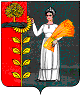 